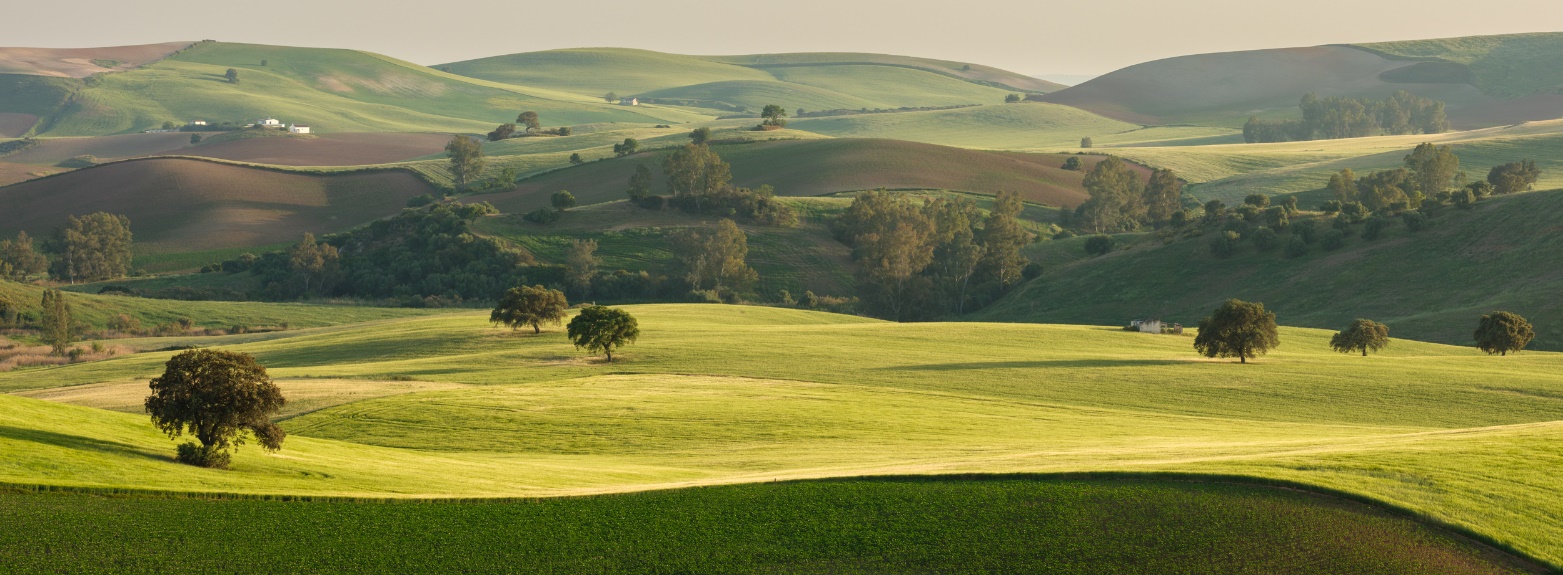 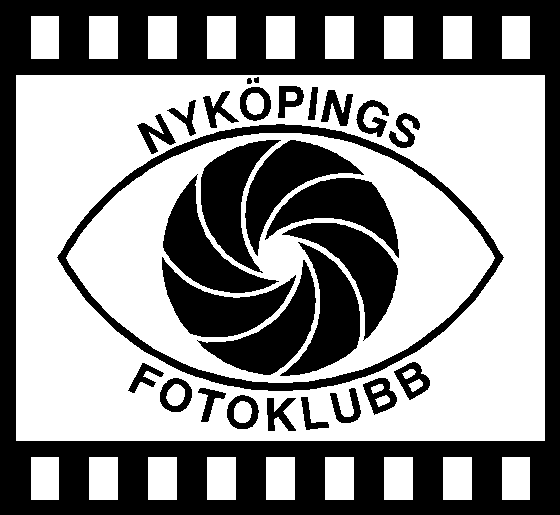 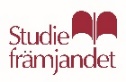  Arrangemanget ingår i Nyköpings fotoklubbs 75-årsjubileum och sponsras av Studiefrämjandet.